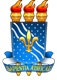 UNIVERSIDADE FEDERAL DA PARAÍBA – UFPB CENTRO DE CIÊNCIAS SOCIAIS APLICADASPROGRAMA DE PÓS-GRADUAÇÃO EM CIÊNCIA DA INFORMAÇÃORELATÓRIO SEMESTRAL DE BOLSISTA SEMESTRE: 202x.x (mês inicial do semestre – mês final e ano)I – DADOS GERAISNome da(o) discente: Matrícula:Nome do(a) orientador(a): Área de Concentração: Informação, Conhecimento e Sociedade.Linha de pesquisa: Bolsista: (  ) sim (  ) não Data de ingresso no PPGCI/UFPB: Qualificação: (  ) sim (  ) não Data provável de conclusão: II – ATIVIDADES ACADÊMICAS Disciplinas Cursadas no Semestre: Nome da disciplina / Carga Horária/ Nº  CréditosAtividade de Qualificação ou Atividade de Trabalho Final:III - ATIVIDADES DESENVOLVIDASDescrever todas as atividades desenvolvidas pelo(a) discente no semestre e com o(a) orientador(a): reunião de grupo de pesquisa, reuniões de orientação, artigos submetidos em periódicos ou eventos. Se realizou estágio docência, relatar como foi a experiência, dentre outros. João Pessoa, _____ de _____________ de ______Nome e Assinatura do(a) BolsistaIV – APRECIAÇÃO DO(A) ORIENTADOR(A) Avaliando cuidadosamente as atividades desenvolvidas pelo(a) orientando(a) no mencionado semestre, classifico seu desempenho como:(  ) Excelente      (  ) Bom       (  ) Regular     (  ) Fraco     (  ) DeficienteAqui o(a) orientador(a) pode fazer algum elogio ou comentário a respeito das atividades realizadas pelo(a) orientando(a).João Pessoa, _____ de _____________ de ______Nome e Assinatura do(a) Orientador(a)ANEXOSAqui incluir os comprovantes de publicações ou outras atividades se houver (tipo 1ª página das publicações ou certificados)